MATEMÀTIQUES				MESURES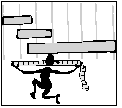 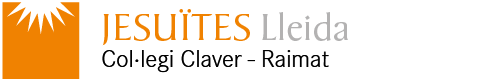 Nom: _____________________		Data: ______________UNITATS DE LONGITUD1.- Posem zeros a les unitats de mesura i contestem:metre         decímetre      centímetre    mil·límetre1 m  =         dm			1m =          cm			1m =       mm1dm =        cm			1dm =       mm													1cm =       mm2.- Completa la següent graella.mdmcmmm1111mdmcmmm3 mcm15 dmmm32 cmmm7 dmcm4 mdm20 dmmm124 cmmm